Kirchweih Katzwang vom 12. - 16. August 2016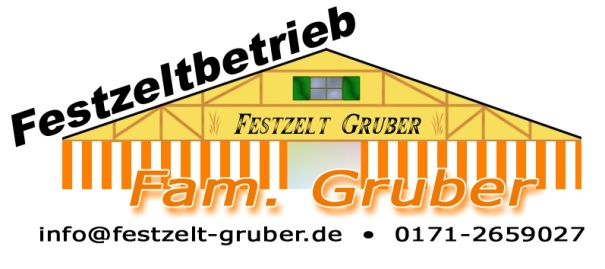 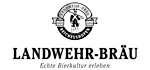 